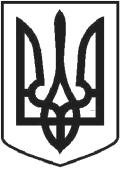 УКРАЇНАЧОРТКІВСЬКА МІСЬКА РАДА СОРОК ВОСЬМА СЕСІЯ СЬОМОГО СКЛИКАННЯРІШЕННЯвід 11 грудня2018року№ 1304м. ЧортківПро надання дозволу Вітровій Наталії Володимирівні  на розроблення проекту землеустрою щодо відведення  земельної ділянки орієнтовною площею 0,0550  га в оренду  для будівництва та обслуговування будівель торгівлі по вул. Незалежності, 58 в м. ЧортковіРозглянувши заяву Вітрової Н.В., відповідно до ст. 12, 83, 93, 120, 122, 124 Земельного кодексу України, ст.50 Закону України «Про землеустрій», керуючись ч.1 п.34 ст.26 Закону України «Про місцеве самоврядування в Україні», міська радаВИРІШИЛА:1.Надати дозвіл Вітровій Наталії Володимирівні на розроблення проекту землеустрою щодо відведення земельної ділянки орієнтовною площею 0,0550 га в оренду терміном на 5 (п’ять) років для будівництва та обслуговування будівель торгівлі (обслуговування будівлі магазину) по вул. Незалежності, 58 в м. Чорткові за рахунок земель Чортківської міської ради (землі житлової та громадської забудови /не надані у власність або постійне користування в межах населеного пункту: забудовані землі: землі громадського призначення)).2.Проект землеустрою щодо відведення земельної ділянки в оренду подати для розгляду та затвердження у встановленому законодавством порядку.3.Копію рішення направити заявнику.4.Контроль за виконанням рішення покласти на постійну комісію з питань містобудування, земельних відносин, екології та сталого розвитку міської ради.Cекретар міської ради	Я.П. ДЗИНДРА